НЕСЕТ В СЕЛО К НАМ ПОЗИТИВ-ПРОГРАММА МЕСТНЫХ ИНИЦИАТИВ!!!	Дорогие друзья! Пишите, звоните, предлагайте! О ходе приема предложений мы проинформируем вас в социальных сетях! 	С уважением, 	Глава сельского поселения 	Антинганский сельсовет              Ф.Б.Искужина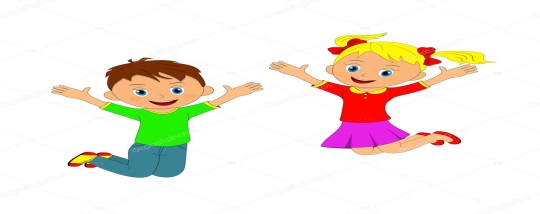 Урааааа!Наконец-то объявили о начале программы- 2021 года!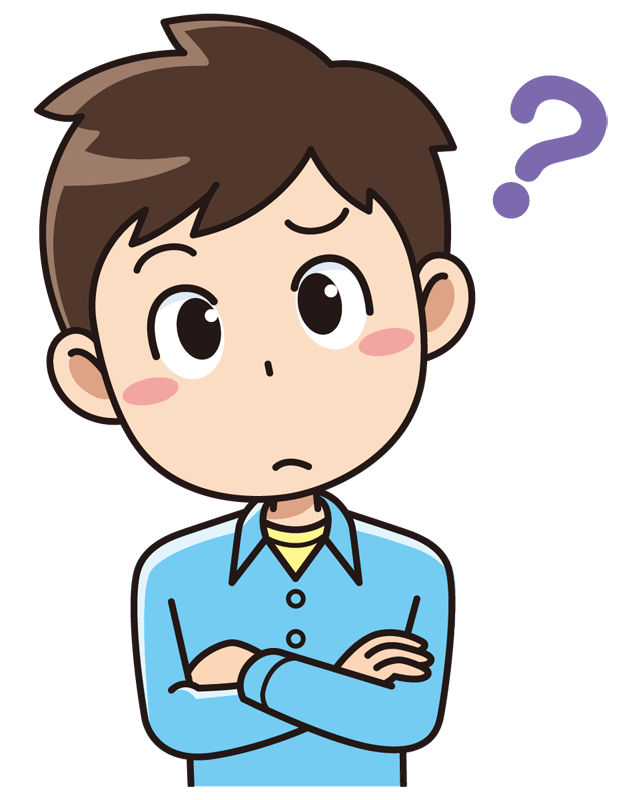 Какую бы идею предложить?Уф! Столько идей, а какая из них самая нужная для всех моих односельчан???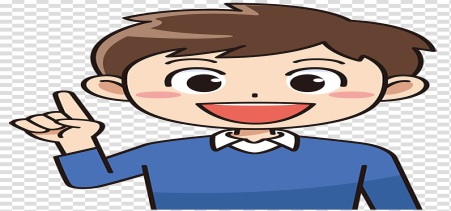 О! Я придумал! Оказывается я такой умница!!!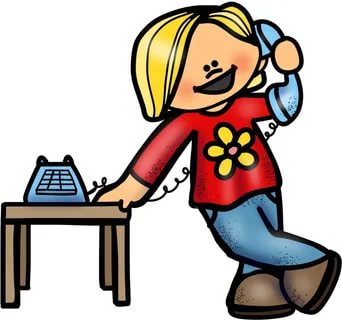 Срочно звоню главе сельсовета! Пусть запишет мою идею!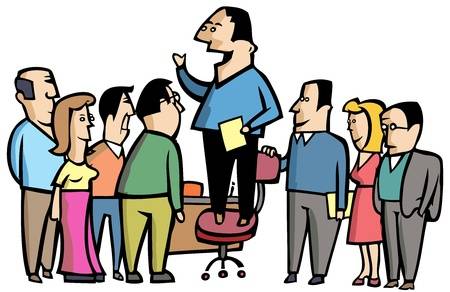 Бурно обсудили на сходе каждое предложение! Я доказал, что моя идея самая полезная для общества!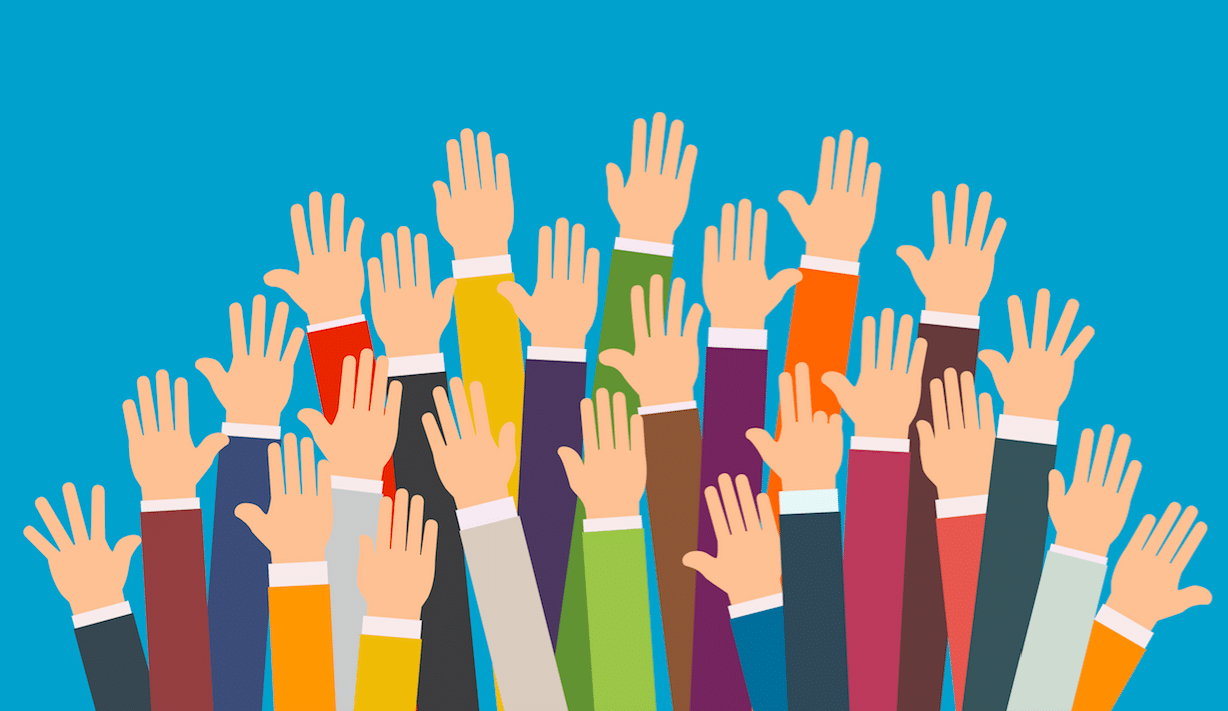 Мою идею поддержало большинство!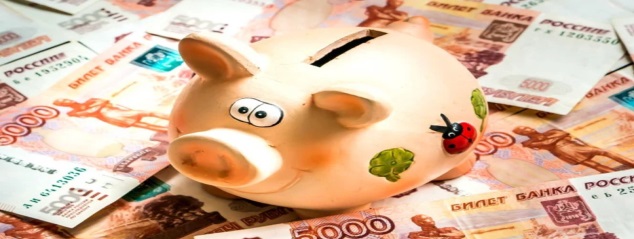 Собираем деньги!Республика – 1 млн.руб., Муниципалитет -15%, Спонсор -10%, Население -10%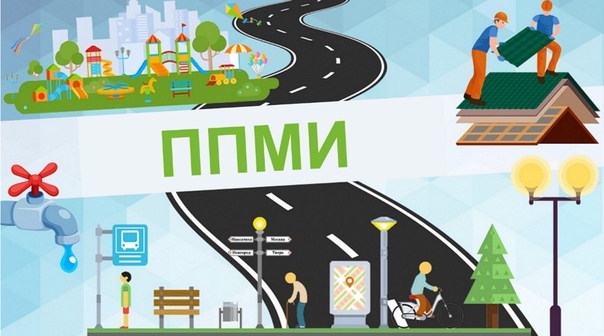 МЫ ЭТО СДЕЛАЛИ!!! МЫ БОЛЬШИЕ МОЛОДЦЫ!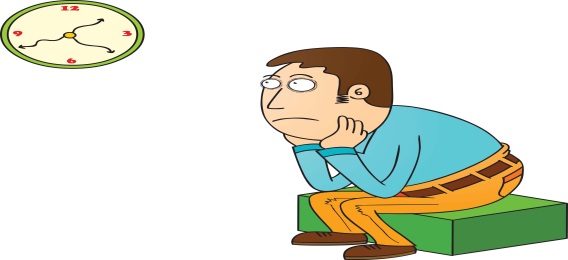 Эх, когда же новая ППМИ!!!